ST ANTHONY OF PADUA PARISHCelebration of lifeFuneral Planning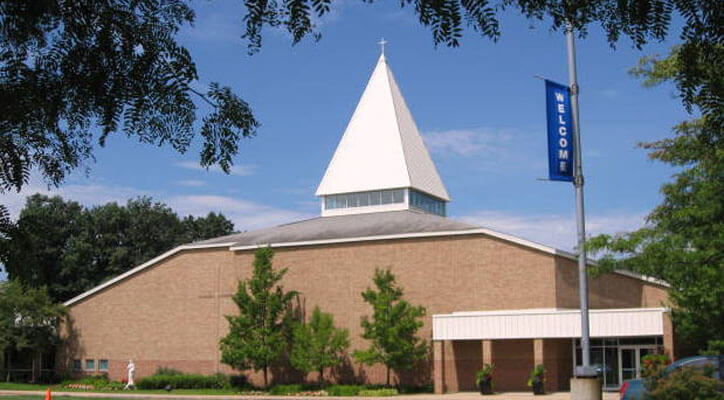 2510 Richmond St. NW Grand Rapids MI 49504Phone: (616) 453-8229 Fax: (616) 453-8053www.saparish.comPoint of ponderWho		Family		Friends		Priest or Deacon		Military Honor GuardWhat		Casket/Cremation		Visitation		Vigil (with or without open sharing)Scripture ServiceRosaryCombination of Scripture and RosaryMass / Funeral ServiceReadingsMusicreflection – written (3-5 minutes) eulogy, song, poemLuncheon – How manyGrave Service – Grave site or ChapelWhere		Funeral Home		Church		CemeteryWhy		Celebrate Life with us and now with GodHow		Meet with Funeral home		Meet with Priest or DeaconINTERCESSIONS FOR FUNERALSThe response to the Prayers is: “Lord, hear our prayer”. For ______________, who in baptism was given the pledge of eternal life, that (he/she) may now be admitted to the company of the saints. We pray to the Lord		R./ “Lord, hear our prayer”.For our (brother/sister) who ate the body of Christ, the bread of life, that he/she may be raised up on the last day. We pray to the Lord		R./ “Lord, hear our prayer”.For our deceased relatives and friends and for all who have helped us, that they may have the reward of their goodness. We pray to the Lord		R./ “Lord, hear our prayer”.For those who have fallen asleep in the hope of rising again, that they may see God face to face. We pray to the Lord		R./ “Lord, hear our prayer”.For the family and friends of our (brother/sister) _______________, that they may be consoled in their grief by the Lord, who wept at the death of his friend Lazarus. We pray to the Lord		R./ “Lord, hear our prayer”.For all of us assembled here to worship in faith, that we may be gathered together again in God’s kingdom. We pray to the Lord		R./ “Lord, hear our prayer”.Funeral Readings SuggestionsFirst Readings	Ecclesiastics 3:1-8,14			Seasons	Proverbs 21:25				Mother / Wife	Wisdom 3:1-9				Hand of God	Sirach 3:2-7, 12-14			Father	Sirach 6:14-17				Friend	Wisdom 4:7-14				Shall be at rest	Isaiah 57:1-2				Just manSecond Reading	2 Timothy 4:6-8				Kept the faith	Romans 6:3-4, 8-9			Baptism into death	1 Thessalonians 4:13			Fallen asleep	Revelation 14:13			Die in the Lord	2 Corinthians 5:1, 6-10		Courageous	2 Thessalonians 2:16-17		Encourage	2 Corinthians 4:16-18			Do not lose heart	2 Corinthians 4:14 – 5:1		Transition	2 Corinthians 12:31- 13:8		LoveSuggested Music for FuneralsGENERAL INFORMATIONName of Deceased__________________________ Age _____Residence:__________________________________________Next of kin ______________________Relationship _________Address _________________________ Phone _____________Date of Death ______________ Cause of Death ____________Anointing of Sick ___________Priest ____________________Funeral Home _____________________Phone _____________Viewing Time _______________________________________Vigil Service __________________Scripture/Rosary ________			    (Date and time)	       			       		(Minister)Viewing in Narthex before Funeral Mass?  Yes/No      Time ________Funeral Mass / Service _________________________________					(Day                      Date                      Time      )Presider ____________________________________________Place of burial (cemetery)_______________________________  Grave side service: Yes / No	 Committal at Church: Yes / NoLuncheon (Time and estimated number) ___________________Special Requests:Amazing GraceSong of Farewell Be Not AfraidCome to His (Her) AidBehold the LambGo ForthCarry Me HomeGo Silent Friend (Tune of Danny Boy)Come to MeIn Every AgeEye Has Not SeenMay the Angel Lead You Into ParadiseFly Like A BirdGo In PeacePsalmsHail Mary - Gentle WomanShepherd Me O GodHere I Am LordThe Hand of God Shall Hold YouHoseaThe Lord Is Kind and MercifulHow Can I Keep From SingingThe Lord Is My LightHow Great Thou ArtThe Lord Is My ShepherdI Am the Bread of LifeTo You O Lord, I Lift Up My SoulI Can Only ImagineI Danced In the MorningI Have Loved YouI Will Be With YouLet There Be Peace on EarthMiracle of GraceOn Eagles WingsPastures of the LordTaste and SeeTaste and SeePrayer of St. FrancisWe RememberWe RememberShall We Gather at the RiverYou Are NearYou Are NearShelter Me O GodSing A New SongSing With All the Saints